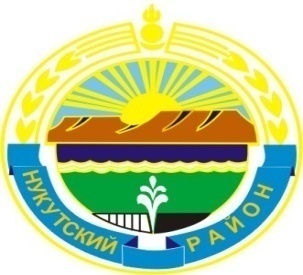 МУНИЦИПАЛЬНОЕ  ОБРАЗОВАНИЕ «НУКУТСКИЙ  РАЙОН»АДМИНИСТРАЦИЯМУНИЦИПАЛЬНОГО ОБРАЗОВАНИЯ «НУКУТСКИЙ РАЙОН»ПОСТАНОВЛЕНИЕот  11 июля 2018 года		           № 320         		                  п. НовонукутскийО внесении изменений в постановление Администрации МО «Нукутский район» от 16.03.2015 года № 147        В целях проведения оценки последствий решения о реконструкции, модернизации, об изменении назначения или о ликвидации объекта социальной инфраструктуры для детей, являющегося муниципальной собственностью, заключении муниципальными организациями района, образующими социальную инфраструктуру для детей, договора аренды и договора безвозмездного пользования закрепленных за ними объектов собственности, а также о реорганизации или ликвидации муниципальных организаций, образующих социальную инфраструктуру для детей на территории муниципального образования «Нукутский район», руководствуясь Федеральным законом от 04.06.2018 года № 136 «О внесении изменений в статью 13 Федерального закона «Об основных гарантиях прав ребенка в Российской Федерации», Федеральным законом от 06.10.2003 года № 131-ФЗ «Об общих принципах организации местного самоуправления в Российской Федерации», ст. 35 Устава муниципального образования «Нукутский район», АдминистрацияПОСТАНОВЛЯЕТ:Внести в Порядок проведения оценки последствий принятия решения о реконструкции, модернизации, об изменении назначения или о ликвидации объекта социальной  инфраструктуры  для детей, являющегося муниципальной собственностью , заключении с  муниципальными организациями района, образующими  социальную инфраструктуру для детей, договора аренды закрепленных за ними объектов собственности, а также о реорганизации или ликвидации муниципальных организаций, образующих социальную инфраструктуру для детей на территории муниципального образования «Нукутский район» (далее – Порядок), утвержденного постановлением Администрации МО «Нукутский район» от 16.03.2015 года № 147 (Приложение №1) следующие изменения:В подпункте 2 пункта 2 раздела 1 Порядка после слов «договора аренды» дополнить словами «и договора безвозмездного пользования» и применить к тексту Порядка.Пункт 4 раздела 1 Порядка изложить в следующей редакции:«4. До заключения муниципальной организацией, образующей социальную инфраструктуру для детей, договора аренды и договора безвозмездного пользования закрепленных за ней объектов муниципальной собственности района учредитель организации проводит оценку последствий заключения таких договоров для обеспечения жизнедеятельности, образования, развития, отдыха и оздоровления детей, оказания им медицинской помощи, профилактики заболеваний у детей, их социальной защиты и социального обслуживания».Пункт 5 раздела 1 порядка изложить в следующей редакции:«5. Договор аренды и договор безвозмездного пользования не могут заключаться, если в результате проведенной оценки последствий их заключения установлена возможность ухудшения для обеспечения жизнедеятельности, образования, развития, отдыха и оздоровления детей, оказания им медицинской помощи, профилактики заболеваний у детей, их социальной защиты и социального обслуживания».В пункте 8 раздела 1 Порядка слова «Управление образования администрации МО «Нукутский район» заменить на слова «Отдел образования Администрации МО «Нукутский район».Внести в Порядок создания комиссии по оценке последствий решения о реконструкции, модернизации, об изменении назначения или о ликвидации объекта социальной инфраструктуры для детей, являющегося муниципальной собственностью района, заключении муниципальными организациями, образующими социальную инфраструктуру для детей, договора аренды закрепленных за ними объектов собственности, а также о реорганизации или ликвидации муниципальных организаций, образующих социальную инфраструктуру для детей, и подготовки ею заключений на территории муниципального образования «Нукутский район» (далее – Порядок), утвержденного постановлением Администрации МО «Нукутский район» от 16.03.2015 года  № 147 (Приложение № 2) следующие изменения:  В пункте 1 Порядка после слов «договора аренды» дополнить словами «и договора безвозмездного пользования» и применить к тексту Порядка.В пункте 3 Порядка слова «в лице Управления образования администрации МО «Нукутский район» заменить на слова «в лице Отдела образования Администрации МО «Нукутский район».В пункте 8-10 Порядка слова «протоколами, протокол» заменить на слова «заключениями, заключение».Опубликовать данное постановление в печатном издании «Официальный курьер» и разместить на официальных сайтах муниципального образования «Нукутский район» и  МКУ «Центр образования Нукутского района».Контроль за исполнением данного постановления возложить на заместителя мэра муниципального образования «Нукутский район» по социальным вопросам М.П. Хойлову.Мэр                                                                                   С.Г. Гомбоев